             AreaActivity StudentStudentStudentStudent           Warm up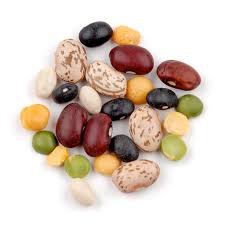 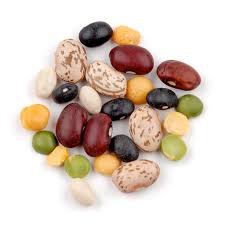 Shoes and socks off and stretching all body partsBEANS GAMEAll move around the room and respond when different types of beans are called. 
*Runner Bean    * Jelly Bean     * Frozen Bean    Arms & Shoulders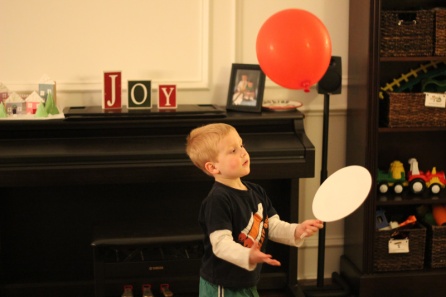 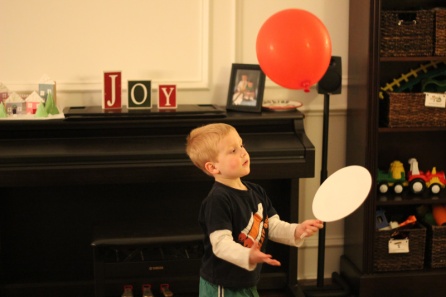 BALLOON BADMINTONAsk student to move into high kneeling position, hand them a racket and balloon and remind them not to sit back. Try to hit the balloon back and forth while maintaining high kneeling position.Core / Trunk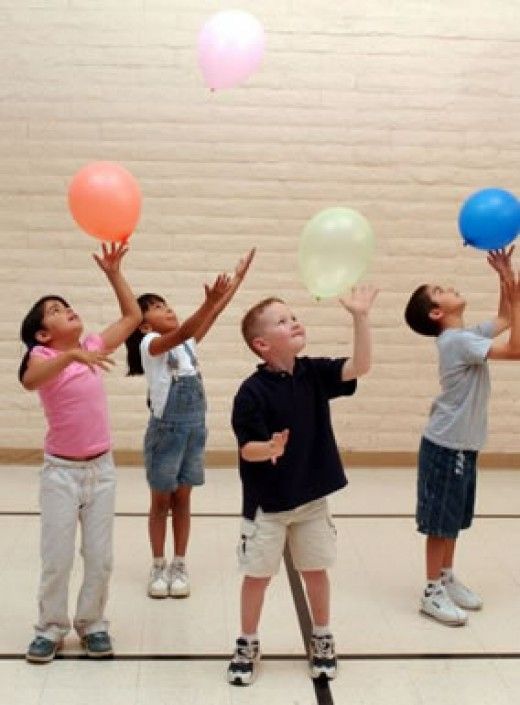 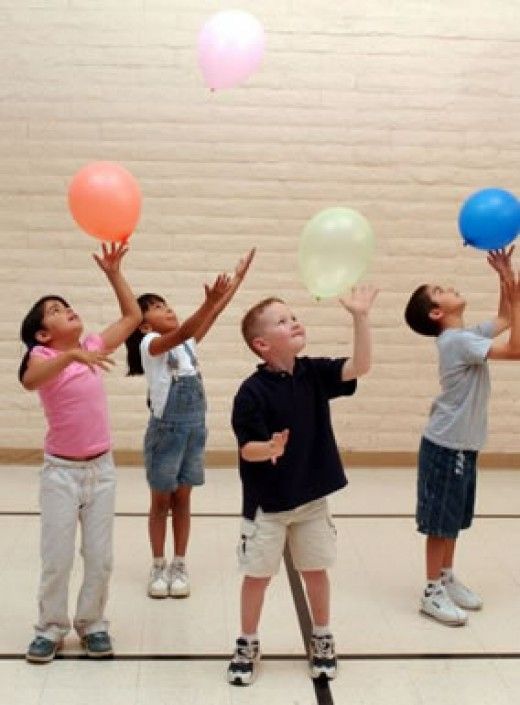  BALLOON KEEP ME UP’S Give the student a balloon - ask them to keep it up off the floor using every body part they have except their hands     Motor Planning 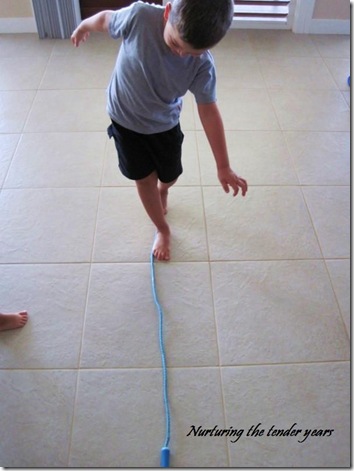 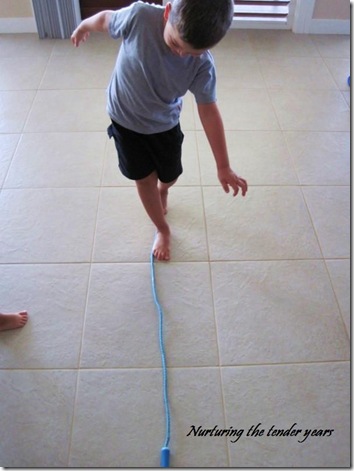 WALKING THE LINE
Tape a straight line on the floor ( 5m +)Ask students to walk along the line –ensuring their heel touches their toeIf the Student can do this, ask them to repeat backwards         Cool down 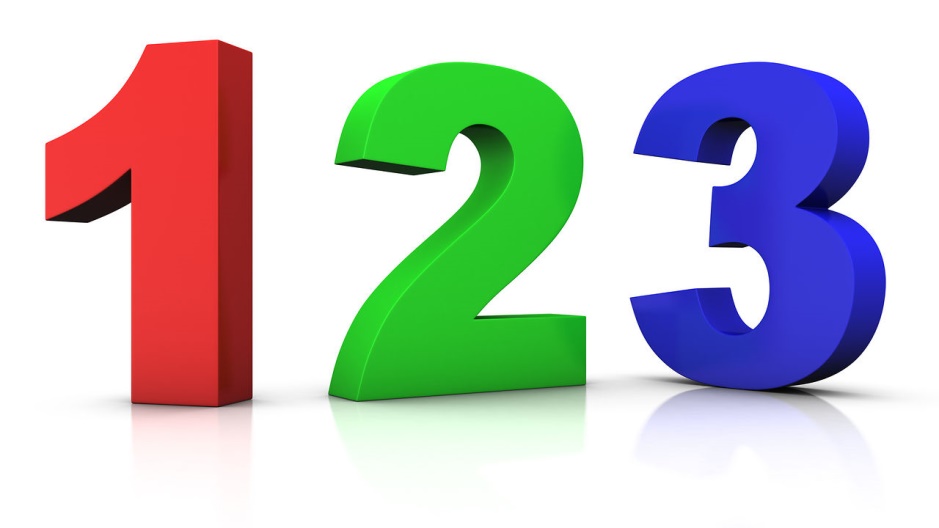 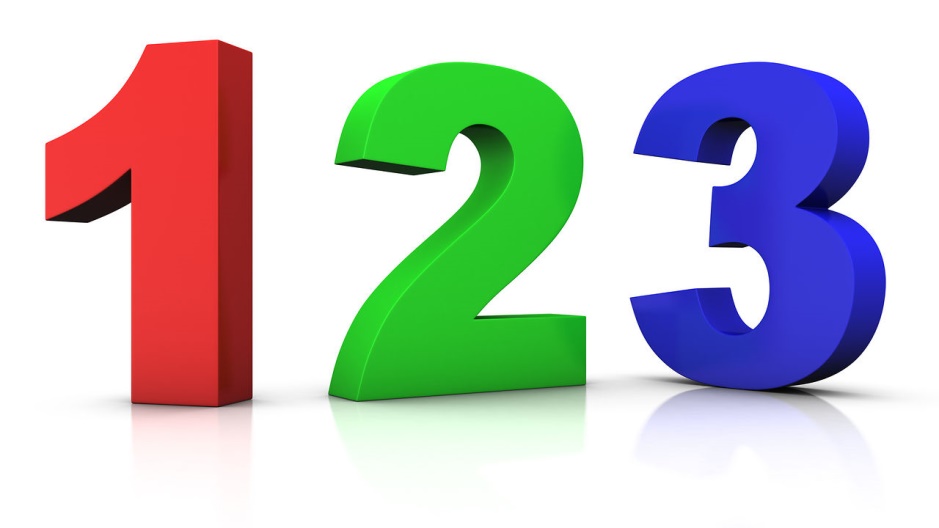 1,2,3 FreezeStudents all sit in a circle around the TeacherTeacher says ‘1,2,3 Freeze’ –everybody must stay still.
Each time they somebody moves, they are out until one person is left